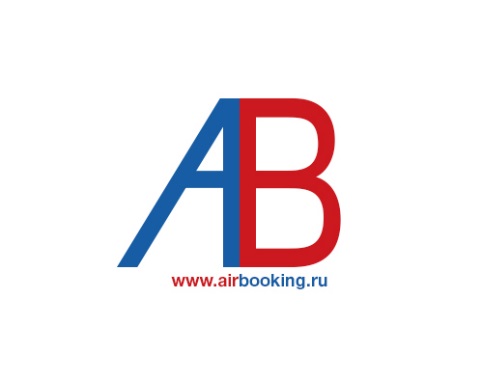 ОПРОСНЫЙ ЛИСТ выезжающего в КитайФИО ___________________________________________________________________________________Все другие фамилии_____________________________________________________________________Пол ___________ Дата и место рождения____________________________________________________Гражданство____________________________________________________________________________Семейное положение (подчеркнуть): холост/не замужем, женат/замужем, разведен/а, вдов/вдоваАдрес по прописке_______________________________________________________________________Адрес фактический_______________________________________________________________________Контактный телефон_____________________________________________________________________Адрес и название места работы (или учебы)_________________________________________________Планируемая дата въезда «___»____________201_ г. Планируемая дата выезда «___»____________201_ г. Тип визы (подчеркнуть): L – Однократная (коридор для въезда - 90 дней, срок пребываниядо 30 дней); 2L – Двукратная (коридор для въезда - 90 дней, срок пребывания - 2 раза до 30 дней (каждый въезд)Средство транспорта (авиа/ж/д/авто)_______________________________________________________Предыдущее пребывание в этой стране_____________________________________________________Я заявляю, что вышеуказанные данные являются правильными и полными. Мне известно, что любые данные не соответствующие действительности могут привести к отказу выдаче визы.Я предупрежден, что туркомпания не несет ответственность и не возвращает денежные средства в случае задержки оформления визы, а также в случае отказа в выдаче визы со стороны консульства и других организаций. В случае задержки оформления визы или отказа в выдаче визы туркомпания не принимает претензий относительнонеиспользованных билетов, неиспользованных броней гостиниц, срыва сроков поездки, деловых и личных встреч.Дата заполнения анкеты«___»____________201_ г    Подпись заявителя_______________________